Valentine’s Raspberry Chocolate BarkMakes: 8 Servings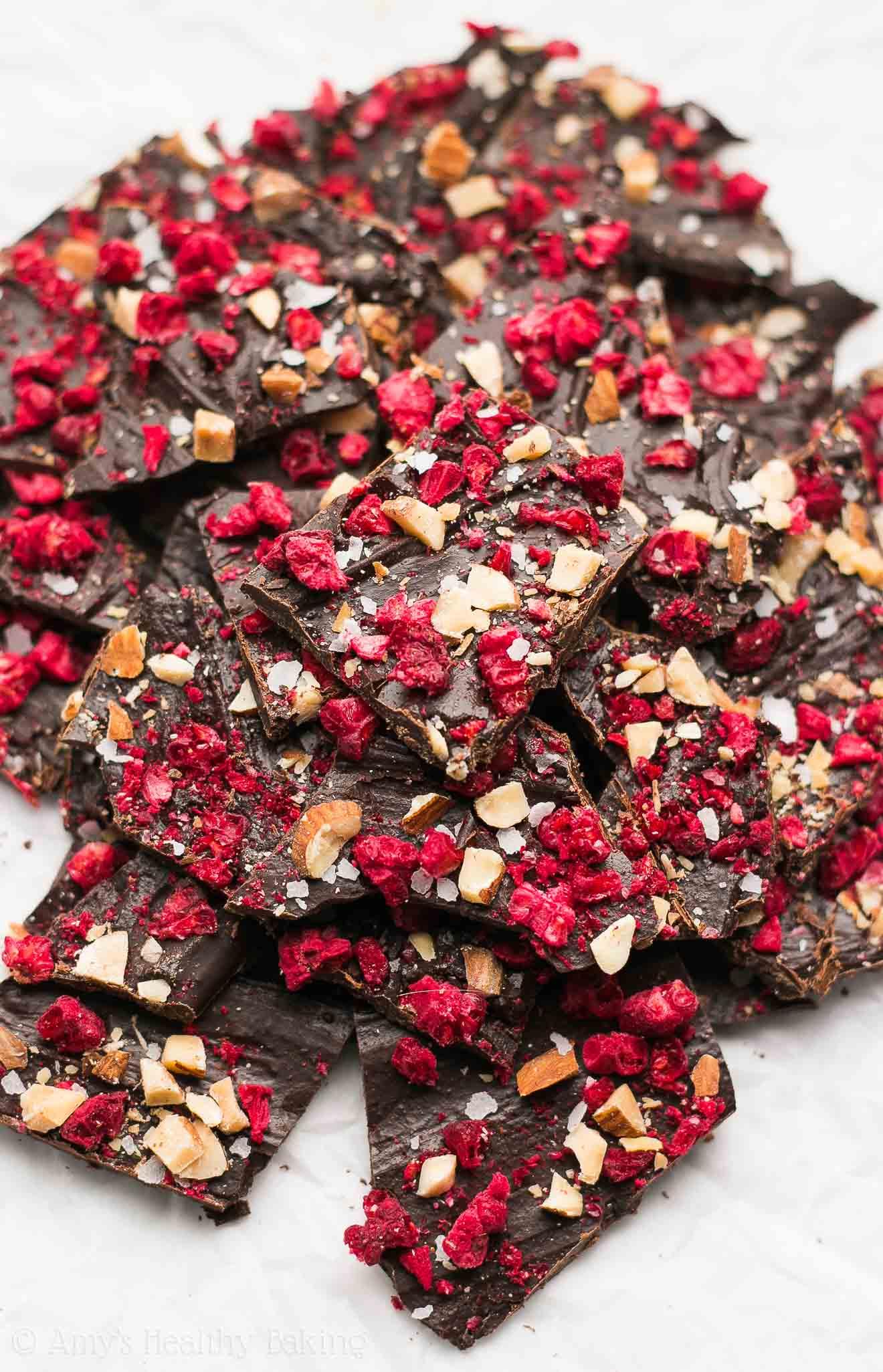 Modified from AmysHealthyBakingINGREDIENTS4 oz unsweetened chocolate, roughly chopped2 teaspoons sugar, or adjusted to taste½ teaspoons vanilla extract½ cup frozen or dried raspberries 2 tablespoons almonds or seeds, diced very finely (optional)¼ teaspoons coarse sea saltDIRECTIONSLine a baking sheet with a silicone baking mat or parchment paper. Add the chocolate, sugar and vanilla to a microwave safe bowl and stir to combine. Microwave on high for 30 seconds. Stir with a fork for at least 2 minutes. If there are still small bits of un-melted chocolate, continue to microwave until the chocolate is completely melted and smooth. Immediately transfer the chocolate to the prepared baking sheet and spread it into a thin layer about 1/16” thick with a spatula. Quickly sprinkle the remaining ingredients on top, and gently press them down into the melted chocolate with your hands. Let the chocolate cool and harden completely in the freezer before breaking into small pieces. 